Дистант. 4 ОИИ. Домашнее задание от 2.10.20.Номер 272Повторять старое задание:Дирижировать на ¾ + с сольмизацией (проговаривание нот в ритме).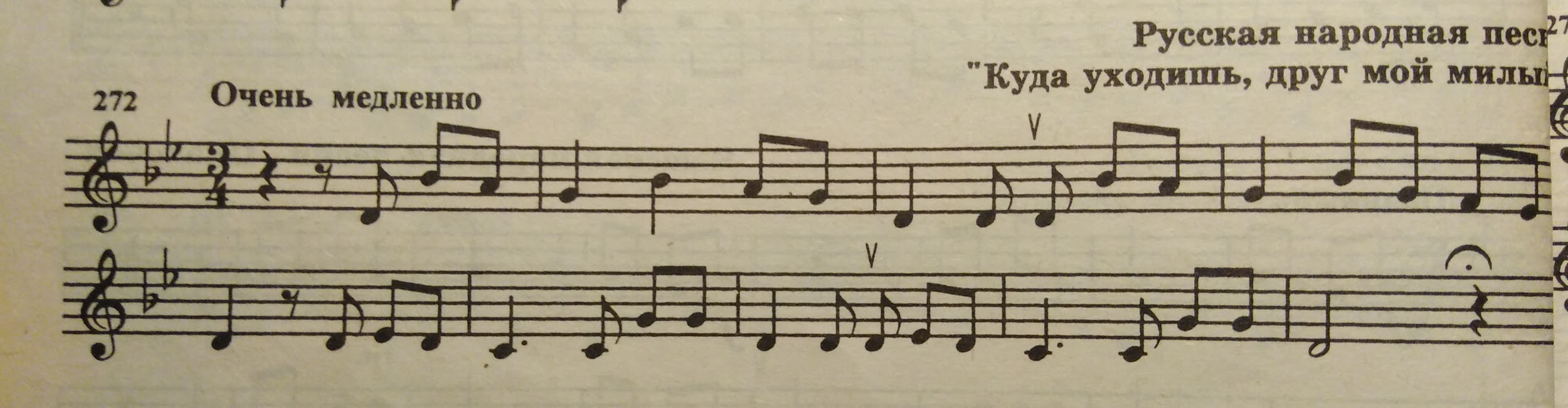 ТритоныПисьменно:Построить тритоны в указанных тональностях: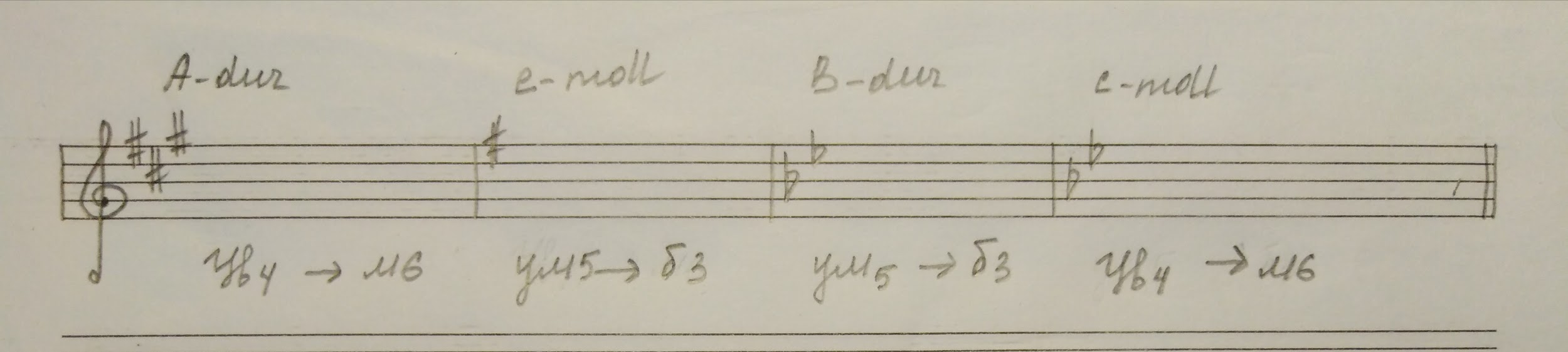 